PODALJŠANO BIVANJE DOMAUstvarjalne roke in prsti IZDELAJ SVOJO IGRO TRI V VRSTOIgra tri v vrsto je družabna igra, ki jo igrata dva igralca. Vsak od njiju ima 5 figuric. Figurici izmenično polagata na igralno ploščo. Zmaga tisti, ki prvi postavi tri figure v vrsto (vodoravno, navpično ali diagonalno). Igro si lahko izdelaš iz rzličnih materialov. Spodaj je le eden od predlogov.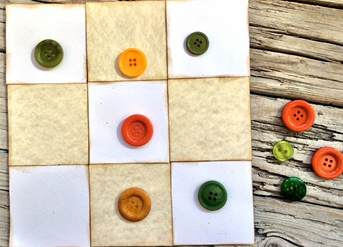 Potrebuješ:kartonbarvne listelepiloškarje10 kamenčkovflomastri
Postopek:Iz kartonske škatle izreži osnovno ploskev, iz barvnih listov (dve barvi) pa izreži devet enakih kvadratov (5 ene barve in 4 druge barve). Prilepi jih na osnvno ploskev, kot kaže slika. Sedaj potrebujeta igralca le še vsak 5 kamenčkov (lahko jih nadomestita tudi z gumbi). Vsak si svoje kamenčke označi (npr. pobarva s flomastri, nanje kaj nariše …). In igra se lahko začne.Vir: https://ustvarjalnoprezivljanjeprostegacasa.blogspot.com/2020/03/izdelaj-svojo-igro-tri-v-vrsto.html